ADATTAMENTO DELLA LETTURA "What NOT to do on holiday" pag. 34What NOT to do on holidayLuggage	You probably won't use half of the things that you pack, so think carefully about what you'll need. You won't need a torch when you're on a city break in a five-star hotel, but it might be useful if you're going to go camping in a field full of cows.Sports gearAre you going to do any sport while you're away? There's loads of stuff that you can hire when you're on holiday, like tennis rackets, a snorkel and so on. So before you go on a skiing trip, you don't need to run out and buy lots of winter sports equipment.ChatSome people like chatting to people they meet and others don't. So don't tell everyone your life story. Remember - the person next to you on your journey didn't sit there to become your friend and can't escape. On the other hand, it's a good idea to learn a few phrases in the local language when you travel abroad. People will appreciate it.HealthThe weather forecast says it's going to be hot on your holiday. Think of your health as well as your image. It's nice to have a tan, but don't forget your suncream. Your holiday romance won't start well if you've got a face like a tomato.SouvenirsMemories of your trip are precious, but will your really wear that Hawaiian shirt after your holiday? And where will you put that giant fluffy penguin when you get home? Maybe it's kinder to leave it with its friends in the souvenir shop.MusicLoud music will probably annoy your travel companions. It's great to have music with you, but for other people, your MP3 player can sound like you've got a gang of mad flies in your ears. So watch the volume or save your music for moments of solitude. And remember that a guitar is OK when you're with friends,  but strangers might not agree that you're going to be Number 1 one day.Esercizio 1 pag. 36Check the meaning of the verbs. Then complete the sentences.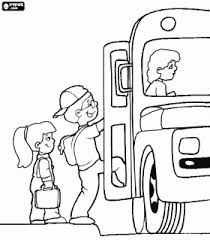 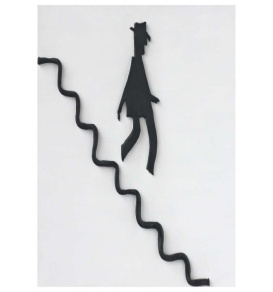 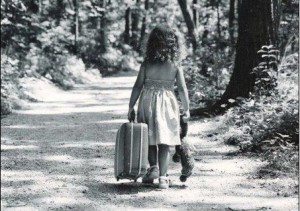 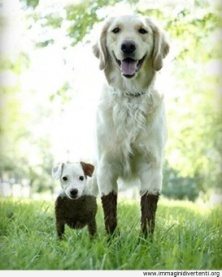 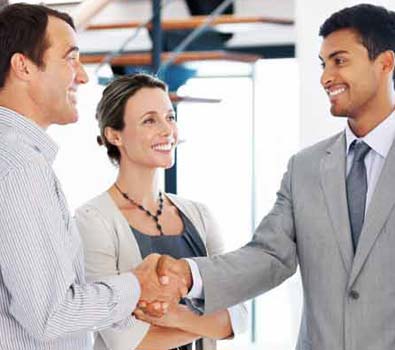    get on            get off          set off              come back     come across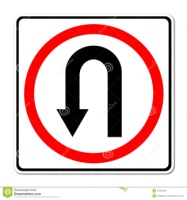 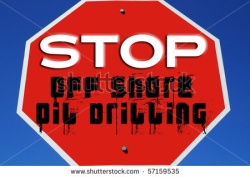 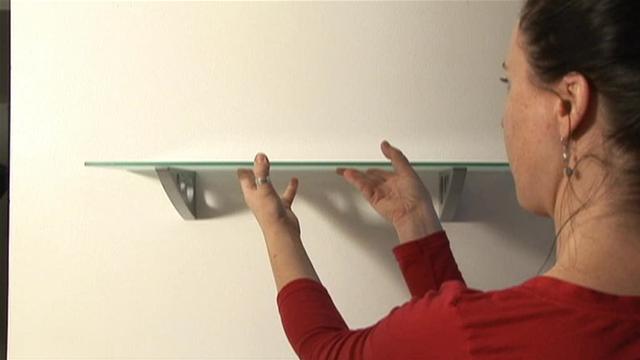 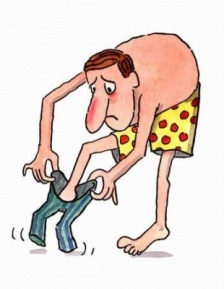 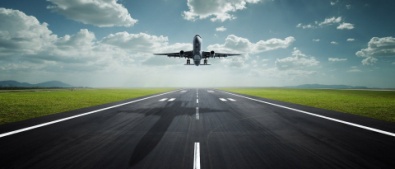 turn back      stop off             put up                put on            take off1. You must __________________ your helmet before you ride that motorbike. It's the law.2. We _____________________ an English friend in our house last summer.3. I miss Sally. I hope she'll ____________________ soon.4. We'll _________________ in Singapore for two days on our way to Australia.5. This is your train. _________________ before it leaves!6. The boat will __________________ if the weather's really bad.7. Our flight's going to _____________________ from Heathrow.8. Did you ____________________ any interesting restaurants in Barcelona?9. __________________ your bike, please. This is a pedestrian zone.10. They ________________ from London at the start of their journey.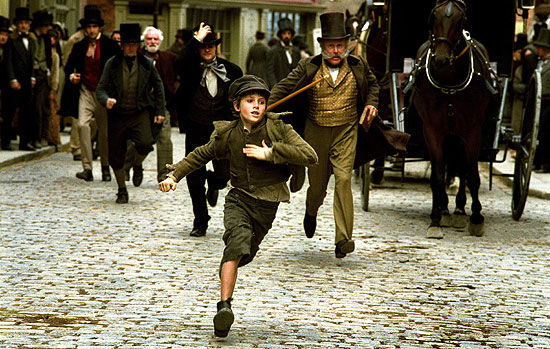 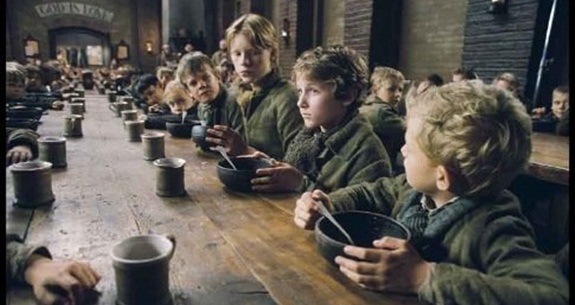 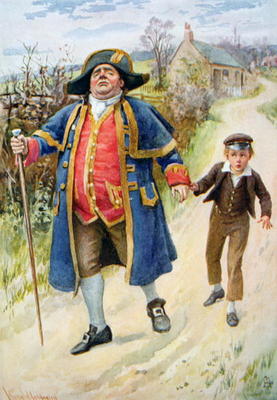 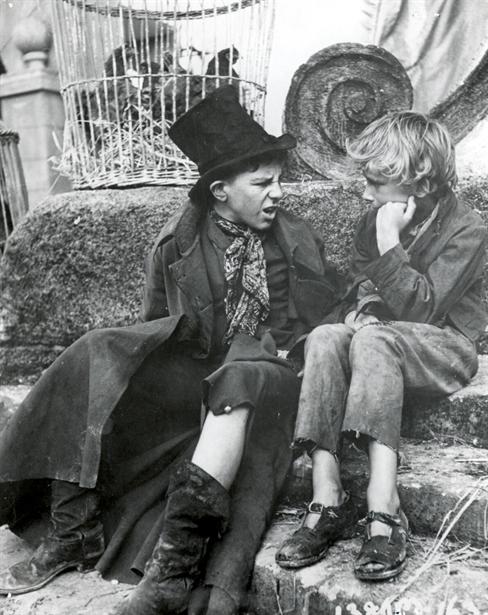 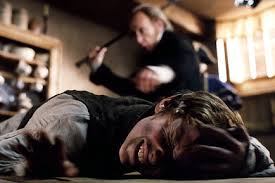 